MATEMATICAS DE 3 PRIMARIA.Instrucciones: Imprime esta hoja y resuelve la actividad. envía la foto de tu actividad antes de las 6:00 pm del día miércoles 12 de enero del 2022. Vía WhatsApp al 2228447389. Indicando el nombre del alumno.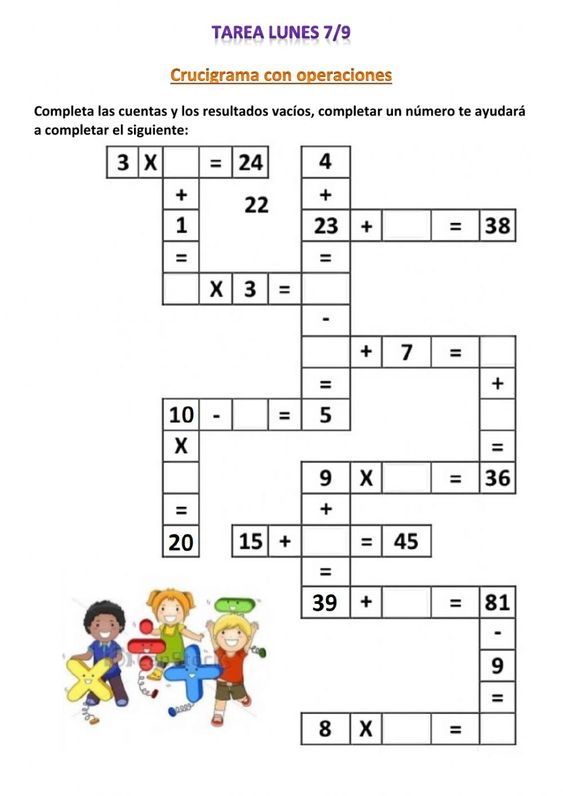 